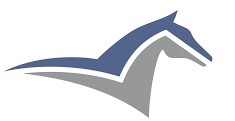   Mandy Frost  Showjumping Coach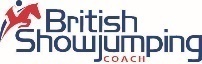 OPEN TO BS & NON-BS MEMBERS Price £210 inclusive of all meals, stabling, coaching and demos.If you would like to register your interest and secure a place for CHARD SHOWJUMPING CAMP, please return booking form with a cheque for £50 deposit made payable to:  A FROST (address below)or email to:  lyn.windeatt@outlook.com  BACS payments also accepted, please email for bank details. (Deposits only refundable if place can be filled).Thank you Mandy Frost	************************************************************************PLEASE PRINT CLEARLY	Name of rider:  ……………….……………………………………   Age (if 18 or under) ….…………  Or Height of Horse      …………………  IMPORTANT: please advise us of any change of horseCurrent jumping experience/classes…………………….…………………………………………………….Name of Parent or Guardian (if applicable) …………………………………………………….………….Address:              ……………………………………………………………….………………………………….……                              ……………………………………………………………………………………………………....Email: (PLEASE PRINT CLEARLY} …………………………………………………………………………………………. If we can’t read your email correctly you may not receive further information when it’s sent out       Mobile:       ……...……………………………………….…………………………….Home:         …………………………………………………………………………….     